Evaluate the determinant of the matrix.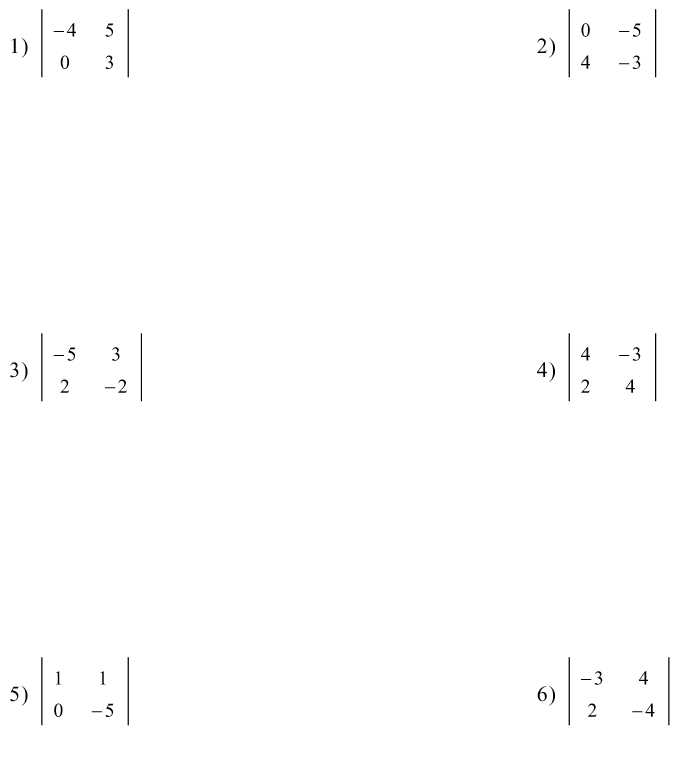 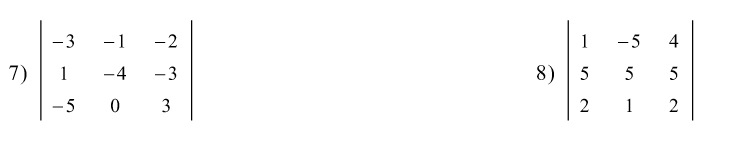 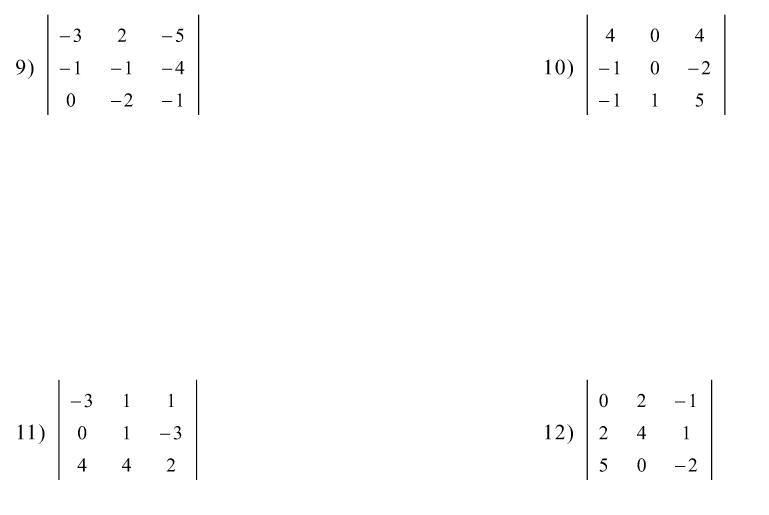 Solve for x.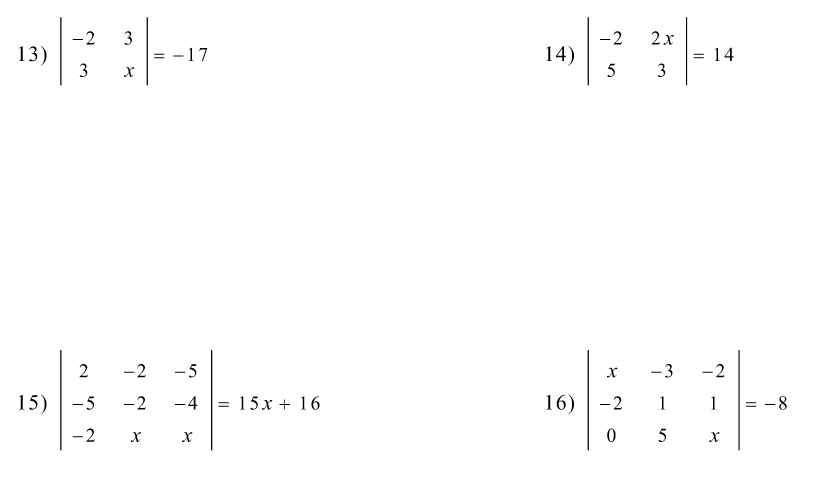 